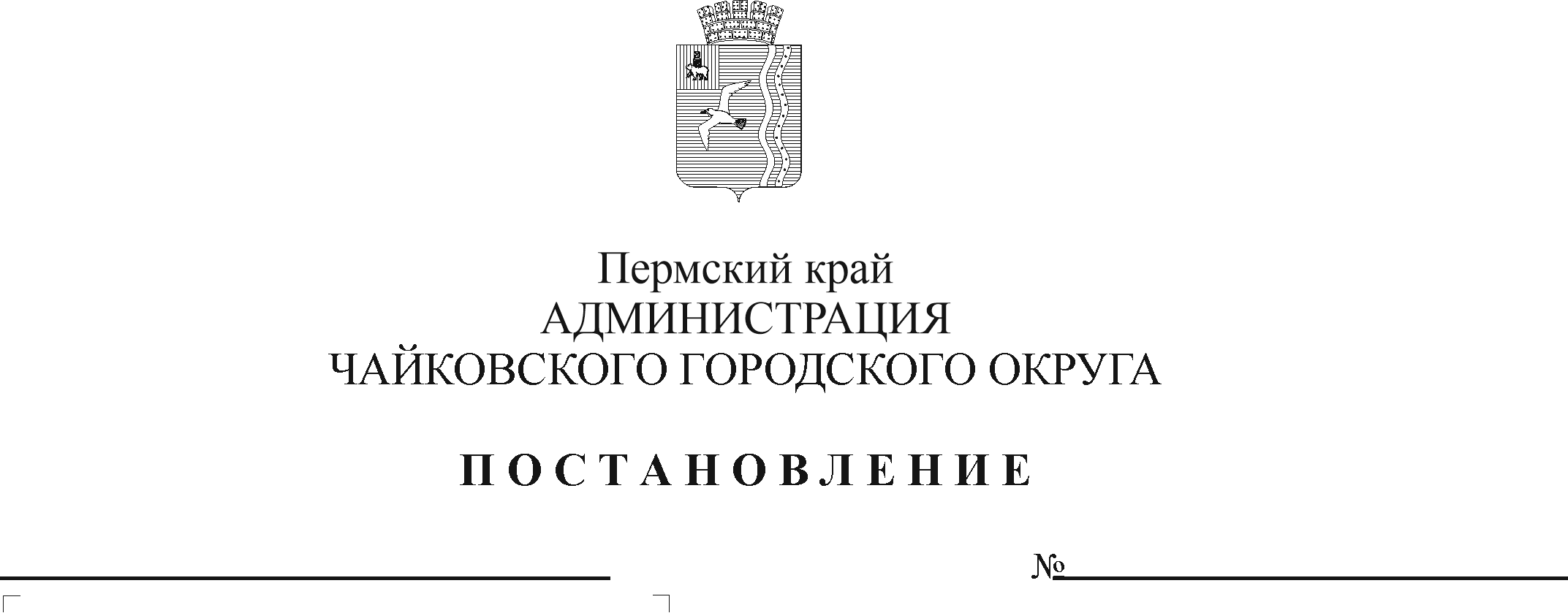 На основании Федерального закона от 6 октября 2003 г. № 131- ФЗ «Об общих принципах организации местного самоуправления в Российской Федерации», Устава Чайковского городского округа, в соответствии с решением Чайковской городской Думы от 19 декабря 2018 г. № 96 «Об оплате труда работников муниципальных учреждений Чайковского городского округа», постановлением администрации города Чайковского от 11 февраля 2019 г. № 153 «Об оплате труда рабочих муниципальных учреждений Чайковского городского округа», в целях урегулирования трудовых отношенийПОСТАНОВЛЯЮ:Внести в Положение о системе оплаты труда работников муниципального автономного учреждения «Комбинат благоустройства Чайковского городского округа», утвержденное постановлением администрации Чайковского городского округа от 1 августа 2022 г. № 827 (в редакции постановления от 29.11.2022 № 1287), следующие изменения:пункт 1.1 изложить в следующей редакции:«1.1. Настоящее Положение разработано в соответствии с Трудовым кодексом Российской Федерации, федеральным законом от 19 июня 2000 г. № 82-ФЗ «О минимальном размере оплаты труда», приказами Министерства здравоохранения и социального развития Российской Федерации от 29 мая 2008 г. № 247н «Об утверждении профессиональных квалификационных групп общеотраслевых должностей руководителей, специалистов и служащих» и от 29 мая 2008 г. № 248н «Об утверждении профессиональных квалификационных групп общеотраслевых профессий рабочих», приказами Министерства труда и социальной защиты Российской Федерации от 28 ноября 2013 г. № 701н «Об утверждении профессионального стандарта «Сварщик», от 2 сентября 2020 г. № 559н «Об утверждении профессионального стандарта «Специалист в области декоративного садоводства», от 9 сентября 2020 г. № 599н «Об утверждении профессионального стандарта «Специалист по благоустройству и озеленению территорий и объектов», постановлением Правительства Пермского края от 21 сентября 2009 г. № 614-п «Об утверждении Положения о системе оплаты труда работников государственных учреждений в сфере строительства и осуществления технического надзора за выполнением строительно-монтажных работ Пермского края», постановлением администрации города Чайковского от 11 февраля 2019 г. № 153 «Об утверждении Положения об оплате труда рабочих муниципальных учреждений Чайковского городского округа» и иными нормами действующего законодательства Российской Федерации.»;раздел 5 приложения 1 «Схема должностных окладов работников муниципального автономного учреждения «Комбинат благоустройства Чайковского городского округа» по должностям, включенным в профессиональные квалификационные группы» изложить в следующей редакции:в приложении 2 «Схема должностных окладов работников муниципального автономного учреждения «Комбинат благоустройства Чайковского городского округа» по должностям, не включенным в профессиональные квалификационные группы» в таблице:строку 10 изложить в следующей редакции:строку 19 изложить в следующей редакции:дополнить строкой 20 следующего содержания:в приложении 4 «Условия и порядок установления надбавки за особые условия работы» в таблице: строку 22 изложить в следующей редакции:строку 24 изложить в следующей редакции:дополнить строкой 25 следующего содержания:Опубликовать постановление в газете «Огни Камы» и разместить на официальном сайте администрации Чайковского городского округа.3. Постановление вступает в силу после его официального опубликования и распространяется на правоотношения, возникшие с 1 апреля 2023 г.4. Муниципальному казенному учреждению «Центр бухгалтерского учета» использовать в работе настоящее постановление.5. Контроль за исполнением постановления возложить на заместителя главы администрации Чайковского городского округа по инфраструктуре.Глава городского округа – глава администрации              Чайковского городского округа 		                             Ю.Г. ВостриковО внесении изменений в Положение о системе оплаты труда работников муниципального автономного учреждения «Комбинат благоустройства Чайковского городского округа», утвержденное постановлением администрации Чайковского городского округа от 01.08.2022 № 827№ п/пКвалификационные уровниДолжности, отнесенные к квалификационным уровнямДолжностные оклады (рублей)12345. Профессиональная квалификационная группа «Общеотраслевые профессии рабочих первого уровня»5. Профессиональная квалификационная группа «Общеотраслевые профессии рабочих первого уровня»5. Профессиональная квалификационная группа «Общеотраслевые профессии рабочих первого уровня»5. Профессиональная квалификационная группа «Общеотраслевые профессии рабочих первого уровня»5.11-й квалификационный уровень Дворник7668,005.11-й квалификационный уровень Подсобный рабочий7668,005.11-й квалификационный уровень Уборщик территорий (КП)7668,005.11-й квалификационный уровень Грузчик7668,005.11-й квалификационный уровень Сторож7668,005.11-й квалификационный уровень Уборщик производственных помещений7668,005.11-й квалификационный уровень Уборщик служебных помещений7668,005.11-й квалификационный уровень Токарь7668,005.11-й квалификационный уровень Слесарь по ремонту автомобилей7668,005.11-й квалификационный уровень Электромонтер по ремонту и обслуживанию электрооборудования7668,005.11-й квалификационный уровень Приемщик заказов7668,00№
п/пНаименование должностейДолжностные оклады (рублей)10Рабочий по благоустройству и озеленению7668,00№
п/пНаименование должностейДолжностные оклады (рублей)19Рабочий зеленого хозяйства 4 разряда8537,00№
п/пНаименование должностейДолжностные оклады (рублей)20Рабочий зеленого хозяйства 6 разряда9049,00№
п/пКритерии оценки эффективностиРазмер ежемесячной надбавки,% должностного оклада (тарифной ставки) по замещаемой должности22.Уборщик производственных помещений,Уборщик служебных помещенийСодержание участка в соответствии с требованиями, качественная уборка помещений, прилегающей территории, отсутствие замечаний на не соблюдение санитарно-гигиенических норм при уборке помещений, отсутствие зарегистрированных замечаний и нареканий к деятельности сотрудника со стороны потребителей услуг и руководства.До 150 %№
п/пКритерии оценки эффективностиРазмер ежемесячной надбавки,% должностного оклада (тарифной ставки) по замещаемой должности24. Дворник, Уборщик территории, Подсобный рабочий, Грузчик, Рабочий по благоустройству и озеленениюСодержание территории в соответствии с требованиями СанПиНОбеспечение сохранности рабочего инвентаряДо 150 %№
п/пКритерии оценки эффективностиРазмер ежемесячной надбавки,% должностного оклада (тарифной ставки) по замещаемой должности25. Рабочий зеленого хозяйства 4 разряда, Рабочий зеленого хозяйства 6 разрядаСвоевременное, качественное выполнение заданий непосредственного руководителяДо 200 %